ИНСТРУКЦИЯ за провеждане на синхронно дистанционно обучение
(в реално време)с използване на виртуална класна стаяBigBlueButtonПреподавателят – в офиса или вкъщи: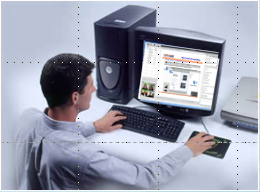 Студентът – вкъщи: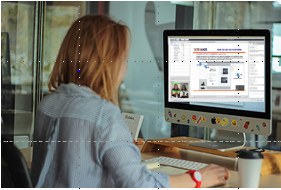 Предварителна подготовка:Прави регистрация в BigBlueButton - https://bbb.uni-ruse.bg/b, като указва имейл адреса си в РУ; Влиза в системата, т.е. Sign in;Вижда създадената класна стая.След това:1. Копира линка към стаята; 2. Избира "Start", за да започне сесия;3. Избира "Microphone";4. В отговор на "Allow bigbluebutton to use your microphone?" избира "Allow";5. Натиска "Upload a presentation", избира презентация и "Upload";6. Кликва "Allow presentations to be downloaded", ако иска студентите да могат да изтеглят презентацията;7. Изпраща на студентите линк към виртуалната класна стая;14. Започва да говори и превключва слайдовете, като при необходимост пише и чертае върху всеки от тях; 15. Ако по време на презентацията си иска да сподели нещо от екрана на своя компютър или да презентира директно от PowerPoint, минава в режим споделяне на екран "Share screen"; 17. Отговаря на въпросите на студентите;18. След края на лекцията натиска "End meeting".8. Кликва на линка (адреса);9. Въвежда име и избира "Join";10. Избира  "Microphone", ако иска да говори или "Listen only", ако иска само да слуша;11. В отговор на "Allow BigBlueButton to use your microphone?" кликва на "Allow";12. Избира "Download presentation", ако иска да си копира презентацията;13. Кликва "Make presentation fullscreen", ако иска презентацията да е на цял екран;16. При необходимост студентите задават въпроси, използвайки микрофона;